Para qualquer informação por favor contacte o escritório da nossa paróquia: 732- 254-1800 linha 15 em Português.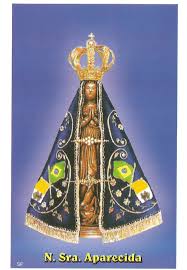 A secretaria Humbelina estará no escritório da paróquia para atender em Português, nas segundas-feiras e quartas-feiras, das 9:00 AM-3:00 PM e sextas-feiras das 9:00AM-2:00PM.GRUPOS E MINISTÉRIOS NA NOSSA COMUNIDADETodos somos convidados a participar e fazer parte destes grupos! Assim poderemos continuar a ser uma comunidade vibrante, mostrando o que há em nos’ de melhor para oferecer com a nossa diversidade e costumes diferentes. Neste boletim destacaremos o Ministério de Catequese. Uma das figuras mais importantes na vida de todos os dias de nossas paróquias e dioceses é, certamente, a do catequista.Alguns leigos sentem-se chamados interiormente por Deus, a assumirem tarefa de catequistas. A Igreja suscita e distingue esta vocação divina, e lhe confere a missão de catequizar. Desta forma, o Senhor Jesus, mestre e formador dos discípulos, convida homens e mulheres de uma maneira especial, a segui-lo. Este chamado pessoal de Jesus Cristo e a relação com ele são o verdadeiro motor da ação do catequista. O catequista precisa ter vocação para esse ministério,  ele é chamado e convocado; não se trata apenas do ministério do catequista de crianças em vista do sacramentos, mas também de adultos na preparação para que seus filhos recebam o Baptismo, catecúmenos,  etc.  Além de pessoas consagradas na vida religiosa, os leigos catequistas vivendo no coração da família, são pessoas mais habilitadas a serem formadores da fé. Na nossa comunidade estamos sempre precisando de catequistas. Se houver alguém que se sente chamado a servir a Igreja de Deus como catequista, por favor dirija-se a coordenadora da catequese, a Sra. Rosa Fernandes.----------------------------------------------------------------------------------DESPENSA DE COMIDAS ENLATADAS OU EMPACOTADAS Second Chance Pantry e’ um lugar na 40 Thomas Street em South River onde pessoas necessitadas podem ir buscar comidas não-perecíveis (enlatadas, empacotadas). Estará aberto cada 2º e 4º Domingo das 6:00 PM – 7:00 PM. ----------------------------------------------------------------------------------Durante os meses do Verão muitos de nos’ viajamos para passar férias muito merecidas. No entanto a nossa paróquia continuara’ precisando do nosso apoio financeiro. Por favor não deixamos de fazer a nossa contribuição para a manutenção da paróquia. Obrigado!----------------------------------------------------------------------------------Nossa Despensa de Tempo, Talento, & TesouroColecta de 09 e 10 de Julho 2016$5,863.00 + coleta pelo correio: $1,690.00Colecta total: $7,533.00Coleta do verão para ar-condicionado ate’ agora: $3,010.00Despesa de eletricidade para o mês de JULHO: $2,856.00Muito obrigado a todos pela vossa generosidade e sacrifício!INTENÇÕES DAS MISSAS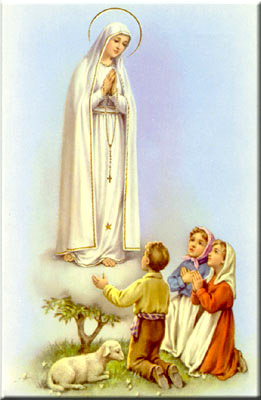 +Sábado 16 de Julho – João Grego+Domingo 17 de Julho- Manuel Lucas Novo +Quarta-feira 20 de Julho- Joaquina Rosa Araújo+Sábado 23 de Julho- Armindo Rodrigues Francisco e esposaBodas de Ouro e Bênção: Geraldo Pacheco Moreira e Sebastiana Alves Procópio Moreira+Domingo 24 de Julho- Manuel Simões Xiu (2º Aniversario)----------------------------------------------------------------------------------RESERVE A DATA PARA UMA PEREGRINAÇÃO DIOCESANA AO SANTUÁRIO NACIONAL DA IMACULADA CONCEIÇÃONo sábado 19 de Novembro de 2016, o nosso Bispo Checchio ira’ conduzir uma peregrinação a’ Basílica do Santuário Nacional da Imaculada Conceição em Washington, D.C. concluindo o Jubileu Extraordinário da Misericórdia e também para celebrar o trigésimo-quinto (35) aniversário da fundação da nossa Diocese, por São João Paulo II. Nas próximas semanas serão publicadas mais informações no boletim da paróquia sobre esta peregrinação que incluirá inscrições e custos. ----------------------------------------------------------------------------------AGRADECIMENTO AOS MEMBROS DO DEPARTAMENTO DE POLICIAPedimos a todos paroquianos que continuem orando pela paz no mundo. De modo especial lembramos os que ariscam a sua vida para nos protegerem diariamente. Com espirito de solidariedade perante a tragedia que aconteceu em Dallas, Texas com a morte dos cinco policias, o Padre Damian na quinta-feira em nome da nossa paróquia de Corpus Christi, pagou pelo almoço dos polícias de South River.----------------------------------------------------------------------------------ORAÇÃO A NOSSA SENHORA DO CARMO Senhora do Carmo, ensinai-nos a dizer “sim” à vontade de Deus. Ajudai-nos a ver nos acontecimentos a mão providente do Pai. Dai-nos a capacidade para o louvar por nos ter escolhido. Ensinai-nos com a vossa compaixão prática a estar atentos às necessidades dos irmãos. Pegai na nossa mão e levai-nos a seguir sempre Jesus, tal como vós o fizestes até ao Calvário. Fazei que vivamos sempre na unidade para que sejamos a vossa Família que muito amais.Virgem do Carmo, Senhora do Escapulário, em vós encontramos o que queremos ser: viver numa relação íntima com Cristo, estar totalmente abertos à vontade de Deus e deixar que as nossas vidas sejam transformadas pela Palavra divina. Vós que sois a Mãe e a Formosura do Carmelo, ensinai-nos a viver como filhos de Deus à imitação de Jesus.